Produktinformation.Produktbezeichnungdoc nature’sBIO 7 Kräuter-KapselnMarkedoc phytolaborInhalt100 Stk. = 49,5 gRechtlicher StatusNahrungsergänzungsmittelPZN D18264521GTIN (Stück)4024691374307Anwendungsgebiet:/Anwendung:BitterstoffeKurztextBIO 7 Kräuter-Kapseln 400 mg(nach Bertrand Heidelberger)+ Pflanzliche Bitterstoffe+ Aus 7 verschiedenen natürlichen Kräutern+ Aus kontrolliert biologischem Anbau+ Glutenfrei, lactosefrei+ VeganLangtextBIO 7 Kräuter-Kapseln 400mg - Nahrungsergänzungsmittel aus kontrolliert biologischem Anbau.Unsere 7 Kräutermischung in der Original- Rezeptur nach Bertrand Heidelberger liefert wertvolle pflanzliche Bitterstoffe.GESUND & LEBEN – GARANTIE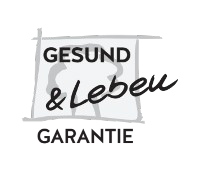 GESUND & LEBEN - Garantie: Unsere Produkte werden nach strengsten Richtlinien hergestellt, laufend kontrolliert und verlassen unser Haus stets frisch und in allerbester Qualität.VerzehrsempfehlungTäglich 1-3 Kapseln mit viel Wasser einnehmen.ZutatenKräutermischung* (Bibernelle*, Fenchel*, Kümmel*, Wacholder*, Anis*, Wermut*, Schafgarbe*) 81%, Kapselhülle: Hypromellose.*) aus kontrolliert ökologischem Anbau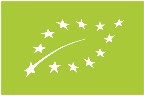 NL-BIO-01EU/Nicht-EU-LandwirtschaftNährwerte-Wichtige HinweiseDas Produkt ist kein Ersatz für eine ausgeglichene und abwechslungsreiche Ernährung und einen gesunden Lebensstil. Die angegebene Tagesmenge darf nicht überschritten werden.Das Produkt kühl, trocken und außerhalb der Reichweite kleiner Kinder lagern.Mindestens haltbar bis: siehe Verpackung.Bitte beachten Sie die Angaben auf der Verpackung.Weitere Informationen unterwww.allpharm.de SEO Keywords:doc nature’s bio 7 kräuter-kapseln, heidelberger 7 kräuter kapseln, heidelberger 7 kräuter, 7 kräuter kapseln gesund und leben, bio 7 kräuter kapseln, bio 7 kräuter kapseln nach mönch b. heidelberger, bitterstoffe kräuter kaufen, bitterstoffe heidelberger 7 kräuter, bitterstoffe 7 kräuter, bertrand heidelberger kräuterkapselnVertrieb DeutschlandAllpharm Vertriebs-GmbHLanggasse 6364409 Messelb.loewenberg@allpharm.deStand der Information25.08.2022, JS